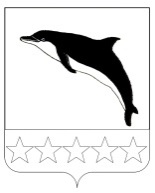 АДМИНИСТРАЦИЯ НЕБУГСКОГО СЕЛЬСКОГО ПОСЕЛЕНИЯТУАПСИНСКОГО РАЙОНАПОСТАНОВЛЕНИЕот 25.03.2022                                                                                             № 115с.НебугО продолжении работы на замещаемых должностях муниципальной службы муниципальными служащими, имеющими гражданство (подданство) иностранного государства либо вид на жительство или иной документ, подтверждающий право на постоянное проживание гражданина Российской Федерации на территории иностранного государстваО применении изменений, внесенных в статью 27 Федерального закона от 30 апреля 2021 г. № 116-ФЗ «О внесении изменений в отдельные законодательные акты Российской Федерации» Законом Российской Федерации от 30 декабря 2021 г. № 457-РФ «О государственной границе Российской федерации» и статью 27 Федерального закона «О внесении изменений в отдельные законодательные акты Российской Федерации»                      п о с т а н о в л я ю: 1. Муниципальные служащие, которые на день вступления в силу настоящего Федерального закона, т.е. по состоянию на 10 января 2022 года, имеют гражданство (подданство) иностранного государства либо вид на жительство или иной документ, подтверждающий право на постоянное проживание гражданина Российской Федерации на территории иностранного государства, могут продолжить проходить службу (работать) на замещаемых ими должностях в администрации Небугского сельского поселения и подведомственных организациях до 1 января 2023 года при условии представления в течение двадцати дней с момента вступления в силу настоящего постановления должностному лицу, ответственному за кадровое делопроизводство, документов, подтверждающих намерение прекратить гражданство (подданство) иностранного государства или право на постоянное проживание гражданина Российской Федерации на территории иностранного государства. Государственные и муниципальные служащие, должностные лица и работники, не представившие в указанный срок таких документов, подлежат освобождению от замещаемых должностей и увольнению со службы (с работы).Начальнику отдела по социальным, общим и организационно-правовым вопросам администрации Небугского сельского поселения Туапсинского района Ткаченко И.Е. ознакомить муниципальных служащих с настоящим постановлением.Контроль за выполнением настоящего постановления оставляю за собой.Постановление вступает в силу со дня его подписания и действует до 1 января 2023 г.ГлаваНебугского сельского поселенияТуапсинского района							          А.В. Береснев